Ben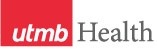 WEEKLY RELAYSWEEKLY RELAYSNov. 2, 2017YOUR DEPARTMENT NEWS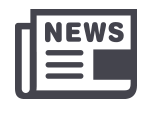 YOUR DEPARTMENT NEWSYOUR DEPARTMENT NEWSUTMB NEWS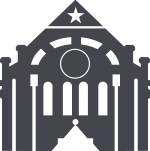 UTMB NEWSNo news to report.No news to report.No news to report.UTMB scores an “A” for safety and quality:UTMB received an “A” grade from The Leapfrog Group for our accomplishments in reducing errors, infections and accidents that have potential to harm patients. The Leapfrog Hospital Safety Grade assigns grades to hospitals “based on their record of patient safety, helping consumers protect themselves and their families from errors, injuries, accidents and infections,” according to its website. Visit www.hospitalsafetygrade.org for more information and see UTMB’s press release here: https://www.utmb.edu/newsroom/article11694.aspx.PeopleSoft HCM Upgrade and Outage Nov. 10–12: UTMB is upgrading its PeopleSoft Human Capital Management (HCM) system to version 9.2. The upgrade will ensure the institution is using a supported version of the system and has access to the latest performance and usability enhancements. The system will be unavailable from noon Friday, Nov. 10, until 10 p.m. Sunday, Nov. 12, to accommodate the upgrade. Visit https://hr.utmb.edu/wta/ for more details.SECC campaign comes to a close: This year’s State Employee Charitable Campaign ends on Nov. 3, and thanks to your contributions, UTMB is closing in our goal to raise $550,000 to support our communities. As of Nov. 2 at 11:30 a.m., more than $515,000 has been pledged to the SECC. If you haven’t done so already, you still have time to contribute to this year’s campaign and support one or more of the many deserving local, national and international charities. Learn more on the SECC site at www.utmb.edu/secc.Galveston CampusElection Day on Nov. 7: Anyone registered to vote in Galveston County may cast their ballot on Election Day (Nov. 7) from 7 a.m. to 7 p.m. at the polling location in rooms 1.104/1.106 of the Rebecca Sealy Building on the Galveston Campus. Free parking will be available for voters at Garage 7 and the free shuttle lot. The UTMB Galveston Campus map is available at www.utmb.edu/map for reference. For more information, call the Galveston County Clerk’s Office at 409-770-5108 or visit http://www.galvestonvotes.org If you work or live outside of Galveston County, please check your local county clerk’s office for voting information in your area. UTMB scores an “A” for safety and quality:UTMB received an “A” grade from The Leapfrog Group for our accomplishments in reducing errors, infections and accidents that have potential to harm patients. The Leapfrog Hospital Safety Grade assigns grades to hospitals “based on their record of patient safety, helping consumers protect themselves and their families from errors, injuries, accidents and infections,” according to its website. Visit www.hospitalsafetygrade.org for more information and see UTMB’s press release here: https://www.utmb.edu/newsroom/article11694.aspx.PeopleSoft HCM Upgrade and Outage Nov. 10–12: UTMB is upgrading its PeopleSoft Human Capital Management (HCM) system to version 9.2. The upgrade will ensure the institution is using a supported version of the system and has access to the latest performance and usability enhancements. The system will be unavailable from noon Friday, Nov. 10, until 10 p.m. Sunday, Nov. 12, to accommodate the upgrade. Visit https://hr.utmb.edu/wta/ for more details.SECC campaign comes to a close: This year’s State Employee Charitable Campaign ends on Nov. 3, and thanks to your contributions, UTMB is closing in our goal to raise $550,000 to support our communities. As of Nov. 2 at 11:30 a.m., more than $515,000 has been pledged to the SECC. If you haven’t done so already, you still have time to contribute to this year’s campaign and support one or more of the many deserving local, national and international charities. Learn more on the SECC site at www.utmb.edu/secc.Galveston CampusElection Day on Nov. 7: Anyone registered to vote in Galveston County may cast their ballot on Election Day (Nov. 7) from 7 a.m. to 7 p.m. at the polling location in rooms 1.104/1.106 of the Rebecca Sealy Building on the Galveston Campus. Free parking will be available for voters at Garage 7 and the free shuttle lot. The UTMB Galveston Campus map is available at www.utmb.edu/map for reference. For more information, call the Galveston County Clerk’s Office at 409-770-5108 or visit http://www.galvestonvotes.org If you work or live outside of Galveston County, please check your local county clerk’s office for voting information in your area. TOPICSLEGEND	PATIENT CARE	EDUCATION & RESEARCH	INSTITUTIONAL SUPPORT	CMC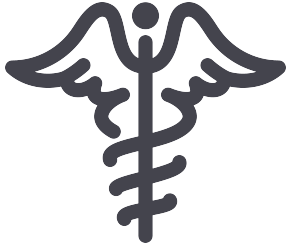 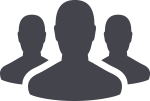 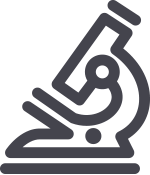 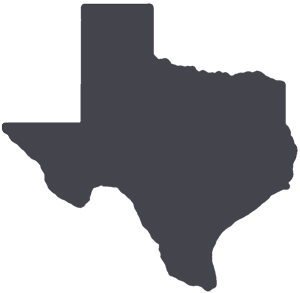 	PATIENT CARE	EDUCATION & RESEARCH	INSTITUTIONAL SUPPORT	CMC	PATIENT CARE	EDUCATION & RESEARCH	INSTITUTIONAL SUPPORT	CMC	PATIENT CARE	EDUCATION & RESEARCH	INSTITUTIONAL SUPPORT	CMCAROUND UTMB (Use the legend above to quickly find items of interest to your team)AROUND UTMB (Use the legend above to quickly find items of interest to your team)AROUND UTMB (Use the legend above to quickly find items of interest to your team)AROUND UTMB (Use the legend above to quickly find items of interest to your team)AROUND UTMB (Use the legend above to quickly find items of interest to your team)       Know a deserving School of Medicine student?: In 2018, the John P. McGovern Academy of Oslerian Medicine is offering six student awards of $10,000 each to medical students whose performance and conduct exemplify the ideals of compassionate and humanistic medical practice promulgated by Sir William Osler. Applications are being accepted and faculty are encouraged to recommend this opportunity to worthy students. For more information or to download an application, visit www.utmb.edu/osler/Awards/StudentAward.         Know a deserving School of Medicine student?: In 2018, the John P. McGovern Academy of Oslerian Medicine is offering six student awards of $10,000 each to medical students whose performance and conduct exemplify the ideals of compassionate and humanistic medical practice promulgated by Sir William Osler. Applications are being accepted and faculty are encouraged to recommend this opportunity to worthy students. For more information or to download an application, visit www.utmb.edu/osler/Awards/StudentAward.         Know a deserving School of Medicine student?: In 2018, the John P. McGovern Academy of Oslerian Medicine is offering six student awards of $10,000 each to medical students whose performance and conduct exemplify the ideals of compassionate and humanistic medical practice promulgated by Sir William Osler. Applications are being accepted and faculty are encouraged to recommend this opportunity to worthy students. For more information or to download an application, visit www.utmb.edu/osler/Awards/StudentAward.         Know a deserving School of Medicine student?: In 2018, the John P. McGovern Academy of Oslerian Medicine is offering six student awards of $10,000 each to medical students whose performance and conduct exemplify the ideals of compassionate and humanistic medical practice promulgated by Sir William Osler. Applications are being accepted and faculty are encouraged to recommend this opportunity to worthy students. For more information or to download an application, visit www.utmb.edu/osler/Awards/StudentAward.         Know a deserving School of Medicine student?: In 2018, the John P. McGovern Academy of Oslerian Medicine is offering six student awards of $10,000 each to medical students whose performance and conduct exemplify the ideals of compassionate and humanistic medical practice promulgated by Sir William Osler. Applications are being accepted and faculty are encouraged to recommend this opportunity to worthy students. For more information or to download an application, visit www.utmb.edu/osler/Awards/StudentAward.         Know a deserving School of Medicine student?: In 2018, the John P. McGovern Academy of Oslerian Medicine is offering six student awards of $10,000 each to medical students whose performance and conduct exemplify the ideals of compassionate and humanistic medical practice promulgated by Sir William Osler. Applications are being accepted and faculty are encouraged to recommend this opportunity to worthy students. For more information or to download an application, visit www.utmb.edu/osler/Awards/StudentAward.  DID YOU KNOW?
Next year, UTMB’s School of Health Professions will celebrate the 50th anniversary of its founding in 1968. The school (which was originally called the UTMB School of Allied Health Sciences) has conferred degrees and certificates to more than 11,000 graduates in a variety of health professions since its establishment, and it was the first allied health school in the Southwest U.S. when it opened its doors. Today, the SHP offers bachelor’s degrees in Clinical Laboratory Sciences and Respiratory Care, master's degrees in Clinical Laboratory Sciences, Occupational Therapy, Nutrition & Metabolism and Physician Assistant Studies, and professional doctorate degrees in Physical Therapy, Occupational Therapy and Clinical Laboratory Sciences. For more information about the School of Health Professions, visit https://shp.utmb.edu.DID YOU KNOW?
Next year, UTMB’s School of Health Professions will celebrate the 50th anniversary of its founding in 1968. The school (which was originally called the UTMB School of Allied Health Sciences) has conferred degrees and certificates to more than 11,000 graduates in a variety of health professions since its establishment, and it was the first allied health school in the Southwest U.S. when it opened its doors. Today, the SHP offers bachelor’s degrees in Clinical Laboratory Sciences and Respiratory Care, master's degrees in Clinical Laboratory Sciences, Occupational Therapy, Nutrition & Metabolism and Physician Assistant Studies, and professional doctorate degrees in Physical Therapy, Occupational Therapy and Clinical Laboratory Sciences. For more information about the School of Health Professions, visit https://shp.utmb.edu.